Próxima semana: Viviendo en esperanzaPrimera edición en español: 2019Copyright © 2019 por 9Marks para esta versión españolaSeminarios Básicos—Buen Comienzo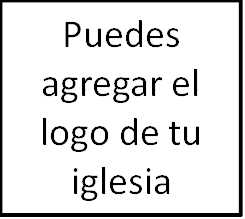 Clase 6: Enfrentando al mundo1. IntroducciónCosas claves que recordar mientras «enfrentamos al mundo»… Nosotros:Estamos en el mundo pero no somos del mundoSomos miembros del reino de DiosDebemos ser conformados a Cristo Como miembros del reino de Dios,  no somos receptores pasivos de los beneficios y recompensas asociadas, sino que somos participantes activos en el avance de los propósitos de Dios en la tierra.2. Enfrentando al mundo: Viviendo vidas fielesPregunta clave: Cómo podemos ser fieles testigos de Cristo…¿Conversación?¿Acciones?¿Vocación?Mateo 5:16 «Así alumbre vuestra luz delante de los hombres, para que vean vuestras buenas obras, y glorifiquen a vuestro Padre que está en los cielos».3. Enfrentando al mundo con las buenas nuevas¿Qué es el evangelismo?¿Por qué deberíamos enfrentar al mundo con las buenas nuevas? Si son buenas nuevas, ¿por qué nos cuesta compartirlas con otros?Cosas importantes para recordar en nuestro evangelismoConsideraciones prácticas para ayudarnos a ser fieles en obedecer el mandamiento de Dios para compartir las buenas nuevas.